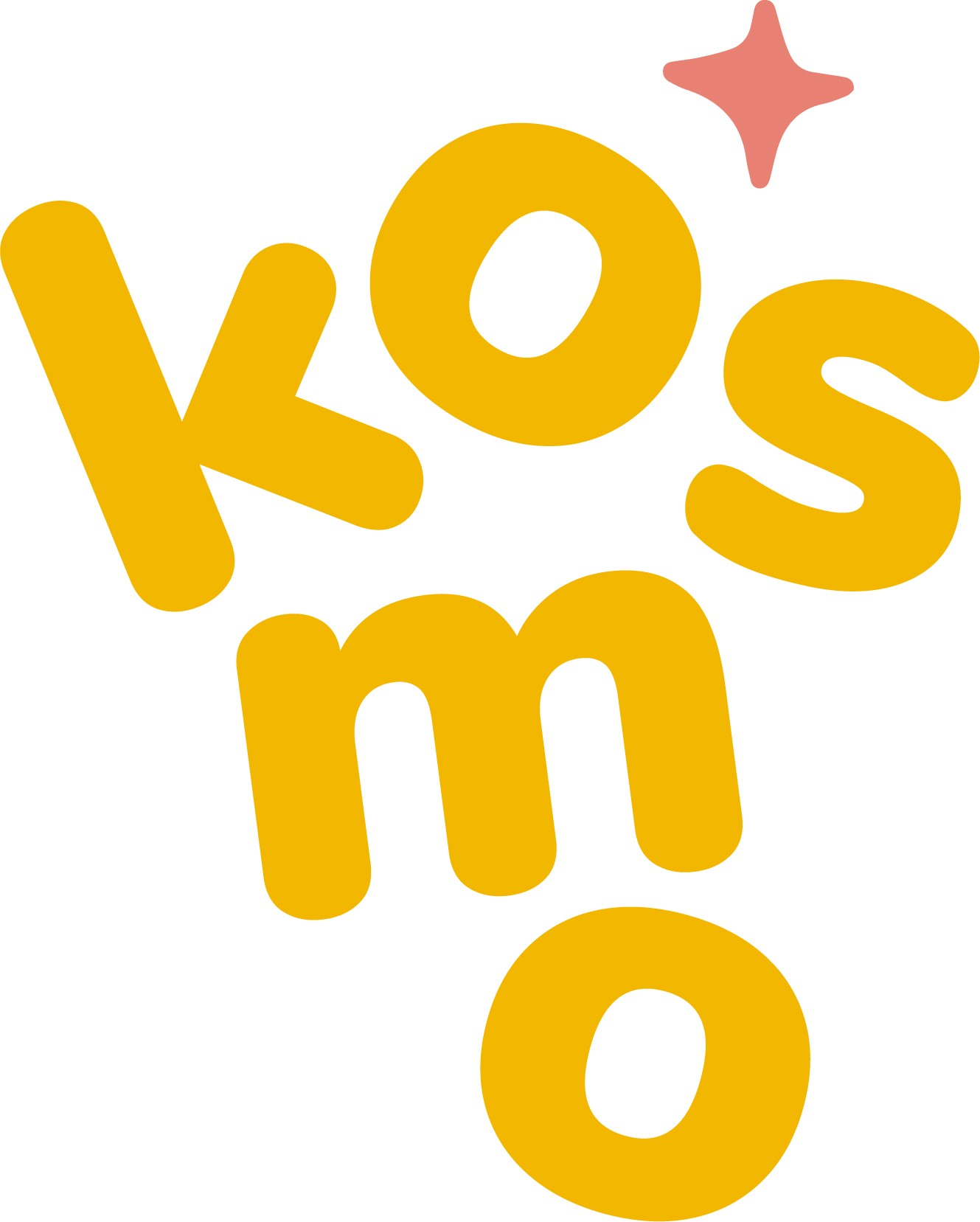 KOSMO heeft drie BSO vestigingen in HaaksbergenKOSMO HassinkbrinkHassinkbrink ligt in het hart van de wijk. Op deze vestiging wordt naast kinderopvang ook buitenschoolse opvang geboden. De vestiging is van alle gemakken voorzien: ruime groepen, een eigen parkeerplaats en een mooie ingedeelde buitenspeelruimte. KOSMO Hassinkbrink biedt BSO (voor- en naschoolse opvang) aan kinderen van 4 tot 13 jaar en dagopvang aan kinderen van 0 tot 4 jaar op maandag t/m vrijdag van 07.00 uur tot en met 18.00 uur.KOSMO BSO Honesch:BSO Honesch is gevestigd in de basisschool Honesch. Deze school ligt in het buitengebied van Haaksbergen. We kijken uit over de weilanden en hebben veel ruimte om te spelen en te ontdekken. We maken gebruik van het hele buitenterrein van de Honesch. Op deze speelplaats staan meerdere klim- en klautertoestellen, mogelijkheden voor balsporten, maar ook chill-hoekjes om even tot rust te komen. Daarnaast mogen we gebruik maken van de sport- en beweegmaterialen van de school zodat we kinderen volop mogelijkheden kunnen bieden om hun energie kwijt te raken na schooltijd.De openingstijden van deze locatie zijn: maandag-, dinsdag- en donderdagmiddagen van 14.30 uur tot 18.00 uur. Schoolvakanties is BSO Honesch gesloten, kinderen gaan dan op maandag-, dinsdag- en donderdag naar BSO HSC en woensdag en vrijdag naar BSO Hassinkbrink.KOSMO BSO HSC:BSO HSC is gevestigd bij de sportvereniging HSC’21. Deze ligt in het buitengebied van Haaksbergen. We kijken op de sportvelden en aan de achterkant kijken we uit over de weilanden en hebben veel ruimte om buiten te spelen en te ontdekken.De BSO is gevestigd in een mooie ruimte van voetbalvereniging HSC ’21. We maken gebruik van een van de vergaderruimtes en een deel van de kantine. Er is voor ieder kind de mogelijkheid om zich na school te ontspannen en leuke activiteiten te ondernemen.In de vakantieperiodes bieden we een uitdagend thema aan, passend bij de leeftijd van de kinderen en plannen we leuke uitstapjes en activiteiten.De openingstijden van deze locatie zijn: maandag-, dinsdag- en donderdagmiddagen van 14.30 uur tot 18.00 uur en in de schoolvakanties op maandag, dinsdag en donderdag. Op woensdag en vrijdag gaan de kinderen naar BSO HassinkbrinkVoor meer informatie: www.kosmo.nl